Про затвердження форм податкових декларацій платника єдиного податку{Із змінами, внесеними згідно з Наказом Міністерства фінансів
№ 369 від 17.03.2017}Відповідно до пункту 295.9 статті 295 та пункту 296.9 статті 296 глави 1 розділу ХIV Податкового кодексу України та Положення про Міністерство фінансів України, затвердженого постановою Кабінету Міністрів України від 20 серпня 2014 року № 375, НАКАЗУЮ:1. Затвердити такі, що додаються:форму податкової декларації платника єдиного податку - фізичної особи - підприємця;форму податкової декларації платника єдиного податку третьої групи  (юридичної особи);форму податкової декларації платника єдиного податку четвертої групи.2. Визнати такими, що втратили чинність:наказ Міністерства фінансів України від 21 грудня 2011 року № 1688 «Про затвердження форм податкових декларацій платника єдиного податку», зареєстрований у Міністерстві юстиції України 27 грудня 2011 року за № 1533/20271;наказ Міністерства фінансів України від 07 листопада 2012 року № 1159 «Про внесення змін до форм податкових декларацій платника єдиного податку, затверджених наказом Міністерства фінансів України від 21 грудня 2011 року № 1688», зареєстрований у Міністерстві юстиції України 28 листопада 2012 року за № 1998/22310;наказ Міністерства доходів і зборів України від 30 грудня 2013 року № 864 «Про затвердження форми Податкової декларації з фіксованого сільськогосподарського податку», зареєстрований у Міністерстві юстиції України 22 січня 2014 року за № 133/24910.3. Департаменту податкової, митної політики та методології бухгалтерського обліку (Чмерук М.О.) в установленому порядку забезпечити:подання цього наказу на державну реєстрацію до Міністерства юстиції України;оприлюднення цього наказу.4. Цей наказ набирає чинності з дня його офіційного опублікування.5. Контроль за виконанням цього наказу покласти на заступника Міністра фінансів України Макеєву О.Л. та Голову Державної фіскальної служби України Насірова Р.М.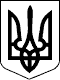 МІНІСТЕРСТВО ФІНАНСІВ УКРАЇНИНАКАЗ19.06.2015  № 578Зареєстровано у Міністерстві
юстиції України
07 липня 2015 р.
за № 799/27244Міністр                                                                                                    Н. ЯреськоПОГОДЖЕНО:

Перший заступник
Міністра аграрної політики
та продовольства України                                                                     Я.В. Краснопольський

Голова Державної служби України
з питань геодезії, картографії та кадастру                                          М.П. Мартинюк 

Голова Державної
фіскальної служби України                                                                  Р.М. Насіров


Голова Державної
регуляторної служби України                                                               К.М. Ляпіна